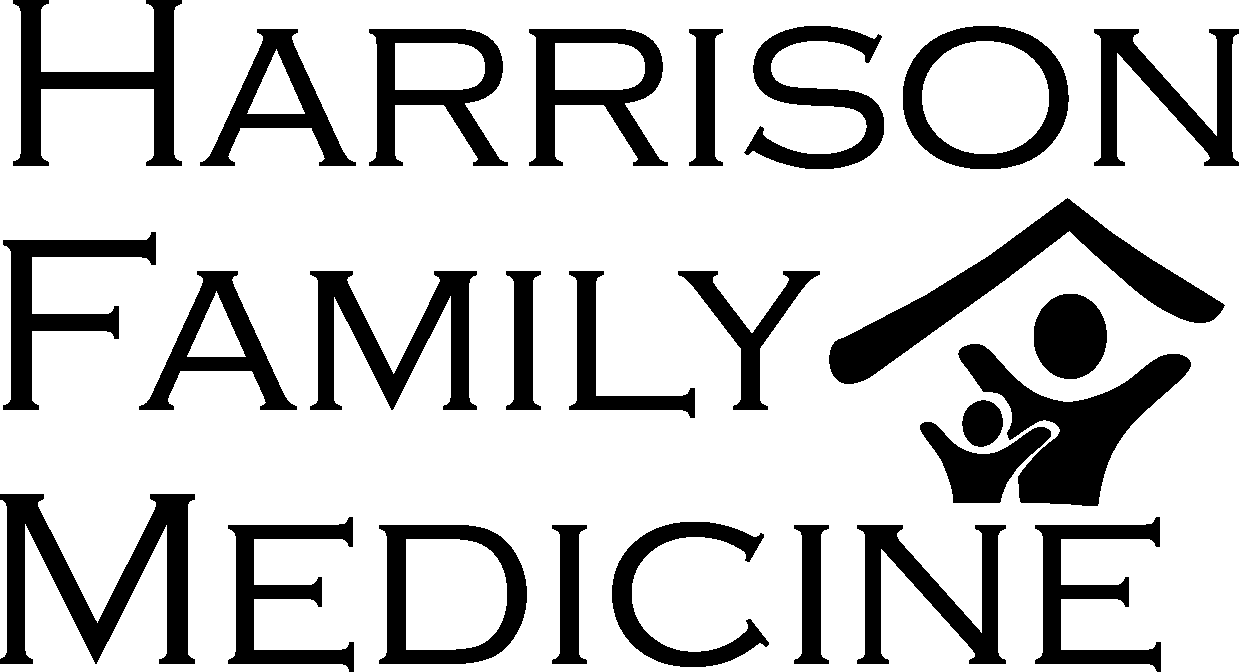           Dr. Russell Harrison, M.D.	                                   Erika Acuna, PA-C                                             Linda Harries, PA-CSocial Security #_____________________________________Date of Birth _________/__________/________   Sex      M            FFirst Name __________________________________Middle_________________Last Name_________________________________Mailing Address _____________________________________City ____________________________State________Zip___________Would you prefer a text message, phone call or email for reminder calls_________________________________________Cell Phone (____) ____________________ Home Phone (_____)__________________Work Phone (____)__________________Email____________________________________________ Marital Status                 Married            Single         Divorced          WidowedEmployment Status               Employed               Retired             Self-Employed             Full-time Student           UnemployedEmployer/Company Name______________________________________________________________________________________INSURANCE INFORMATION (please provide your insurance card to the receptionist)Insurance Company_____________________________________ Policy #__________________________ Group #_______________Insured/Card Holder’s Name____________________________________________ Relationship______________________________Social Security #____________________________________________ Date of Birth _______/________/________   SECONDARY INSURANCE INFORMATION   (if applicable)Insurance Company_____________________________________ Policy #__________________________ Group #_______________Insured/Card Holder’s Name____________________________________________ Relationship______________________________RESPONSIBLE PARTY (if signed on behalf of the patient)       PARENT  	      GUARANTOR            OTHERFirst Name __________________________________Middle_________________Last Name_________________________________Mailing Address _____________________________________City ____________________________State________Zip___________Home Phone (____)  ____________________ Cell Phone (_____)_____________________ Work Phone (____)__________________PHARMACY INFORMATION          Pendleton Safeway                 Amazon Pharmacy		    Express Scripts										Other:______________________________          Pendleton Rite-Aid                 Pendleton Wal-Mart                 Franciscan PharmacyEMERGENCY CONTACTFirst name_________________________ Last Name___________________________ Relationship___________ Sex     M            FHome Phone (____) ____________________ Cell Phone (_____)_____________________ Work Phone (____)__________________x_________________________________________________________________     x____________________________________Patient Signature (or Parent if Minor)				                       Date